Broadband Optical Absorption caused by Plasmonic Response of Coalesced Au Nanoparticles Embedded in a TiO2 Matrix J. Borges1,2,3,4, R. M. S. Pereira1,5,6, M. S. Rodrigues1,3, T. Kubart7, S. Kumar7, K. Leifer7, A. Cavaleiro4, T. Polcar2,8, M. I. Vasilevskiy1,9, F. Vaz1,*1Centro de Física, Universidade do Minho, Campus de Gualtar, 4710 - 057 Braga, Portugal2Department of Control Engineering, Faculty of Electrical Engineering, Czech Technical University in Prague, Technická 2, Prague 6, Czech Republic3Instituto Pedro Nunes, Laboratório de Ensaios, Desgaste e Materiais, Rua Pedro Nunes, 3030-199 Coimbra, Portugal4SEG-CEMUC, Mechanical Engineering Department, University of Coimbra, 3030-788 Coimbra, Portugal5Centro de Matemática, Universidade do Minho, Campus de Gualtar, 4710-057 Braga, Portugal6Departamento de Matemática e Aplicações, Universidade do Minho, Campus de Gualtar, 4710-057 Braga, Portugal7Solid-State Electronics, Department of Engineering Sciences, Uppsala University, P.O. Box 534, Uppsala SE-751 21, Sweden8National Centre for Advanced Tribology at Southampton (nCATS), University of Southampton, Highfield, SO17 1BJ Southampton, UK9Department of Physics and Materials Science and Centre for Functional Photonics (CFP), City University of Hong Kong, Hong Kong S.A.R.*Corresponding Author:E-mail: fvaz@fisica.uminho.ptTel.: + 351 253 601 118AbstractThe effect of Au nanoparticles (NPs) concentration, size and spatial distribution within a TiO2 dielectric matrix on the Localized Surface Plasmon Resonance (LSPR) band characteristics, were experimentally and theoretically studied. The results of the analysis of the Au NPs’ size distributions allowed to conclude that isolated NPs grow only up to 5-6 nm in size, even for the highest annealing temperature used. However, for higher volume fractions of Au, the coalescence of closely located NPs yields elongated clusters, which are much larger in size and cause a considerable broadening of the LSPR band. This effect was confirmed by Monte Carlo modeling results. Coupled dipole equations were solved to find the electromagnetic modes of a supercell, where isolated and coalesced NPs were distributed, from which an effective dielectric function of the nanocomposite material was calculated and used to evaluate the optical transmittance and reflectance spectra. The modeling results suggested that the observed LSPR band broadening is due to a wider spectral distribution of plasmonic modes, caused by the presence of coalesced NPs (in addition to the usual damping effect). This is particularly important for detection applications via Surface-Enhanced Raman Spectroscopy (SERS), where it is desirable to have a spectrally broad LSPR band in order to favor the fulfillment of the conditions of resonant matching, to electronic transitions in detected species.1. IntroductionEmerging technologies based on plasmonics, namely, metallic nanoparticles (NPs) embedded in a dielectric matrix, provide new design possibilities to improve surface plasmon resonance (SPR) sensors in terms of sensitivity, resolution, multiplexing and tunability. Plasmonics is a rapidly developing field concerned with the generation, control, manipulation, and transmission of Surface Plasmons (SPs, collective electronic excitations accompanied by an oscillating electromagnetic field), which occur at interfaces between a metal and a dielectric environment.1-2 The SPs can propagate along a metal-dielectric interface, in which case they are called Surface Plasmon-Polaritons (SPPs), or be confined to a metallic nanoparticle. In the latter case, they are commonly referred to as Localized Surface Plasmons (LSPs). Both SPPs and LSPs can couple to external electromagnetic fields and, therefore, influence the optical properties of hybrid metal-dielectric materials. In the case of SPPs, there are momentum conservation restrictions, which allow their coupling to propagating light waves only under particular conditions (e.g. using a grating), while LSPs can couple to light directly.3-4The exploitation of plasmonic effects has a long tradition, especially in art,5 but the efforts to fully explain the scientific content behind these phenomena, and to take advantage of it in different scientific and technological areas, are relatively recent and are still the motive of several research studies.6 As a particularly notorious example, it is well-known and widely accepted that for several centuries the windows of medieval cathedrals incorporated traces of noble metal NPs (e.g. coming from Ag and Au powders), which gave rise to some astonishing color effects. Engineering and fabrication of optimized plasmonic structures for their implementation is one of the challenges of nanoplasmonics.4, 7 Nowadays, plasmonic materials, where gold (Au), silver (Ag) and, more recently, graphene are among the most commonly studied, have attracted the interest of scientists all over the world, in both fundamental research 8-12 and within a wide range of technological applications, such as those related with waveguides,13 switches,14 tweezers,15 data storage systems,16 plasmon-based detectors and modulators,17 Bragg reflectors,18 plasmonic metamaterials,19 LSP-enhanced solar cells20-21 22 23 and light emitting diodes;24 as well as systems for nanolithography,25 photocatalysis26-33, plasmonic enhancement34 and sensing.35-41 More recently, the knowledge acquired about plasmonic materials is being studied for the development of chemical and biological (LSPR) sensors.42-51. Furthermore, taking the advantage of Raman scattering from molecules located on top of plasmonic materials, the Surface-Enhanced Raman Scattering (SERS) effect is often used in chemical sensing, since it may allow single molecule detection.52-53 This effect is due to a strong local electromagnetic field enhancement, since the resonant Raman scattering probability is proportional to the fourth power of the field amplitude.6 Furthermore, SPR effect is also being claimed for possible use in fundamental studies, in biology and in the detection of chemical and biological species in different areas, such as food quality and safety analysis (e.g. chemical contaminants, veterinary drugs), medical diagnostics (e.g. cancer markers, hormones) and environmental monitoring (e.g. dioxins, heavy elements).44 The interaction between the plasmons and the molecular species of interest leads to detectable shifts in the SPR frequency.4, 6, 42 For metallic NPs and their composites, it has been demonstrated that there are several parameters which influence the LSPR characteristics, such as NP shape,54-55 concentration,56-57 size,58 and spatial distribution.59-60 Their control can be used as means for the nano-engineering of the surface plasmon bands for specific needs, including the development of optical biosensor devices that are aimed in the frame of the present work.Among dozens of material combinations and nanocomposite-type approaches, previous studies have shown the versatility of the Au/TiO2 system, which possesses several degrees of freedom for tuning LSPR bands.8, 61-62 Physical vapor deposition (PVD) techniques, e. g. magnetron sputtering, such as the case of the presented work, have been widely used to produce those materials. They are associated to low cost production, being relatively simple and versatile, and are considered environment friendly in comparison to traditional preparation methods based on colloidal solutions and chemical vapor deposition techniques.3 Depending on the synthesis parameters’ combinations and post-deposition treatments (for example a subsequent annealing procedure, as is the case here), several characteristics of the nanocomposite materials can be controlled, namely: (i) matrix dielectric constant via different phase composition, (ii) shape and size of the NPs, and (iii) their different spatial distributions. 12In the present work, Au/TiO2 thin films were prepared by magnetron sputtering and post-deposition in-air annealing, revealing different nanoparticle size distributions, depending on the volume fraction of Au and annealing temperature. The nanocomposites’ optical response was studied for different Au concentrations, via transmittance and reflectance spectra measurements. Furthermore, electromagnetic modes in ensembles of metallic NPs, with the presence of elongated randomly oriented coalesced ones, were investigated by means of modeling based on the numerical solution of coupled dipole equations (CDEs), showing that it is possible to achieve wide LSPR bands by increasing the Au concentration and the annealing temperature. It is suggested that this is caused by the broader spectral distribution of SPs modes, in addition to the usual damping effect.2. Experimental sectionAu/TiO2 thin films were prepared by reactive DC magnetron sputtering, using a rectangular (200×100×6 mm3) Ti target (99.8% purity), containing various amounts of small Au disks (~4 mm diameter) placed in its preferential erosion zone. The gas atmosphere was composed of Ar (4.0×10-1 Pa) and O2 oxygen (partial pressure of 5.6×10-2 Pa). The power supply was set to operate in the current regulating mode, using a constant DC current density of 100 A.m-2 on the target. The films were deposited on glass (ISO 8037), SiO2 (fused silica) and Si (type P/Boron, with (100) orientation). All substrates were grounded and the substrate holder was rotating in front of the target with a frequency of 9 rpm, heated at 100 ºC. Before each deposition, the substrates were subjected to an in-situ pre-sputtering process, in a pure Ar atmosphere (4.0×10-1 Pa), applying a pulsed DC current of 0.5 A (Ton= 1536 ns and f = 200 kHz), during 1200 s. After the deposition of the films, an in-air annealing process was carried out in order to tailor the size, shape and distribution of the Au NPs. The selected annealing temperatures were in the range of 200 to 800 ºC. The heating ramp used was 5 ºC/min. and the isothermal period was fixed to 1 h. The samples were let to cool down freely and then removed from the furnace after it reached the room temperature.The chemical composition of the films was estimated by Energy-dispersive X-ray Spectroscopy (EDS), using a JEOL JSM-5310/Oxford X-Max. The structural analysis of the coatings were carried out using Grazing Incidence X-Ray Diffraction (GIXRD), using a Philips X-Pert diffractometer (Co-Kα radiation), operating at an angle  = 2º. The scans were done between 15º and 80º, with a scan step of 0.025º and an acquisition time of 1 s. Winfit software12 was used for the deconvolution of the XRD patterns, assuming Pearson-VII functions. Peak position and intensity, the preferential growth of the crystalline phases and the calculation of the grain size from the integral breadth were some of the parameters that were taken from the peak fitting process.The morphological features were probed by scanning electron microscopy (SEM), using a Zeiss Merlin instrument, equipped with a field emission gun and charge compensator. Both in-lens secondary electron and energy selective backscattered electron detectors were employed. The thickness of the samples was estimated by cross-section SEM analysis, and the growth rate was calculated by the ratio between the average thickness and the deposition time (90 min. for all samples).Cross-section samples for transmission electron microscopy (TEM) analysis were prepared by conventional sample preparation method, finishing with a grazing incidence ion bombardment in a Precision Ion Polishing System (Gatan 691) at 5 kV at a grazing angle of 6°, followed by 3 kV at 4°. TEM and Scanning TEM (STEM) analyses of the samples were carried out on a FEI Tecnai F30 TEM, equipped with a field emission source (FEG), operating at 300 kV. Conventional TEM bright field images and STEM HAADF (Z-contrast) images were taken at different regions along the film and at the film-substrate interface in order to obtain the particle size distribution of Au in TiO2 matrix. The electron probe diameter was estimated to be about 0.5 nm, which causes the smallest NPs, with a diameter of about 1 nm, to be blurred to up to 1.4 nm. This can lead to a discrepancy between the measured NP diameter and the real NP size of about 0.2 nm. This systematic error is within the error of the measurement, and does not affect the interpretation of the optical data in this work. ImageJ and Digital Micrograph software were used for particle size analysis. For each sample analyzed, the Feret diameter was measured for 100 - 200 particles. Since the particles are assumed to be ellipsoids, the Feret diameter is the square root of the product of Feret maximum (largest possible distance between two parallel tangents of the part) and Feret minimum (closest possible distance between the two parallel tangents of the particle where). After the Feret diameter calculation, the results were represented on a histogram of normalized counts vs. Feret diameter (increments of 1 nm).The optical transmittance and reflectance spectra of the films were measured using a Shimadzu UV-3101 PC UV–vis–NIR, equipped with an attached integrating sphere of 60 mm (inner diameter). In order to eliminate both the photometric and wavelength dependent artifacts (e.g. steps at instrumental filter and detector change points), which are typical of systems with integrating spheres, two standards, a STAN-SSH High- Reflectivity Specular Reflectance Standard and a WS-1-SL Spectralon White Reflectance Standard, were used to correct the reflectance spectra.3. Results and discussion3.1 Microstructural evolution of annealed Au/TiO2 films3.1.1 Structural changes induced by annealing treatmentsIn recent works, it has been demonstrated that the structure of sputtered nanocomposite Au/TiO2 films changed considerably when they are subjected to annealing treatments at different temperatures.12, 61-64 Since the deposition of the films is processed at relatively low temperatures (T < 200 ºC), the system is far from thermodynamic equilibrium and thus it is expected to be highly disordered, leading to the formation of quasi-amorphous materials.12 The small Au clusters that might exist in these as-deposited samples are too small to be resolved by XRD analysis, giving rise to amorphous-like patterns.65 However, as soon as the films are subjected to thermal annealing, some XRD peaks started to appear, which were related with the crystallization of both Au NPs and TiO2 matrix itself. These features were studied in a previous work by the authors,12 where it was also evaluated how the change of Au concentration in the film affected the structural evolution of the annealed Au/TiO2 films. For that study, several sets of films had been prepared, which were divided into three main regions of Au concentrations, where major microstructural differences were also observed (see Figure 1). The first main region corresponds to low Au concentrations (below ~5 at.%), while the second main one corresponds to relatively high Au contents (above ~15 at.%). Between these two main regions, an intermediate zone was designated, corresponding to Au concentration between ~5 at.% and ~15 at.%.12The overall set of results showed that for low Au contents, the crystallization of the noble metal NPs started to occur only at relatively high annealing temperatures (T ~500 ºC), Figure 1(a). Nevertheless, there were only small traces of clustering, but the Au NPs were found to be well dispersed throughout the matrix, as discussed in Ref. 12 and shown here using a representative SEM micrograph, taken at 500 ºC (see Figure 1(a)). For intermediate noble metal contents, the formation of crystalline domains of Au was clearer, beginning at much lower annealing temperatures (T ~200 °C), as highlighted in Figure 1(b). Moreover, the average size of the crystalline domains of Au was estimated to be in the range of 2 to 25 nm (according to XRD peak fitting),12 as the annealing temperature increased up to 800 ºC. The microstructural analysis also showed major changes in the distribution of the NPs with the increase of the Au content (see example in Figure 1(b)), but mainly with the annealing temperature,12 as it can be seen below in detail. For the highest Au concentrations, the films tended to form relatively large Au clusters due to its segregation. This is visible already at 400 ºC, with sizes up to hundreds of nanometers,12 as evidenced by the SEM image displayed in Figure 1(c). Another important feature is related with the changes observed in the crystalline structure of the matrix. XRD results revealed that the TiO2 matrix crystallized in the anatase phase at about 300 ºC, for low Au concentrations, and at 400 ºC for intermediate and high Au contents. The rutile TiO2 phase was also detected, but only for the highest annealing temperatures (≥ 700 ºC) and high Au concentrations (≥ 15 at.% Au).12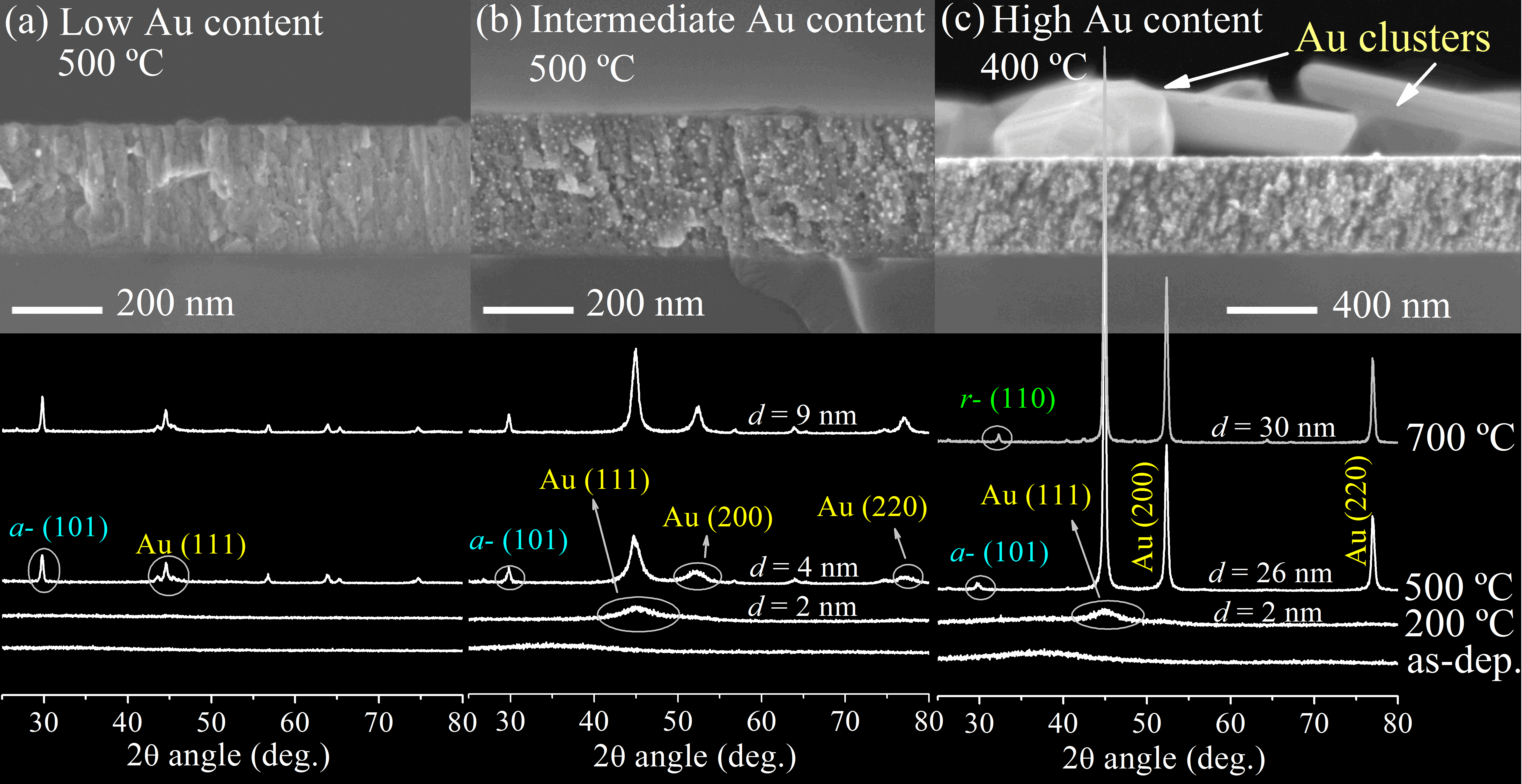 Figure 1. X-Ray diffraction patterns and SEM micrographs of representative samples with (a) low, (b) intermediate and (c) high Au contents. For each set of samples, it is presented one image taken in cross-section, where it is possible to observe: (a-b) Au nanoparticles dispersed throughout the matrix, at 500 ºC; (c) Au clusters formed on the top of the TiO2 matrix, at 400 ºC. The diffraction patterns show the progressive crystallization of Au, and of the matrix into anatase (a-TiO2) and rutile (r-TiO2), due to the annealing treatment. The average grain size (d) of the Au nanoparticles was estimated by XRD.3.1.2 Morphological changes: size distributions of the Au NPsXRD peak fitting turned out to be an important tool for the estimation of the average size of the Au crystalline domains dispersed in the TiO2 matrix.12 Nevertheless, it is clear that TEM is the most powerful technique to characterize individual NPs and to infer a possible profile for the nanoparticle size distribution. With the aim of correlating the evolution of the NP size distributions with the optical properties of the films, several samples were analyzed. The nano-morphology of different areas of selected thin films was checked, and a special focus was put on the estimation of the (Feret) diameter of individual NPs. In order to reduce the influence of projection effects, which would let two or more NPs appear as one, only the areas near the thinnest parts of the films were used to measure the particle size distributions. Two groups of samples were selected for this analysis: (i) a set of low and intermediate Au concentrations (CAu ≤ 15 at.%) annealed at the same temperature (T = 500 ºC), and another (ii) with the same Au concentration (CAu= 11 at.%), annealed at different temperatures. The two sets were selected due to the most promising optical spectra that have been identified within the mentioned composition regions.12 The results of the average size of the Au NPs are presented in Table 1, which include the data obtained from Feret analysis of individual nanoparticles scanned by TEM and XRD peak fitting. The average size of the Au NPs seems to be very similar for samples with Au concentrations up to 11 at.% (about 1.7-2.0 nm). Nevertheless, the standard deviation () progressively increases as a function of the Au at.% and annealing temperature, which suggests different size dispersions. Furthermore, for the highest Au concentration (15 at.%) and higher annealing temperatures (above 600 º), the average grain size increases and the standard deviation is almost of the same magnitude. This is clearly indicative of a large dispersion of sizes or even a bimodal distribution, as it can be seen below in Figures 2 and 3.It is also worth mentioning that the average grain sizes values obtained by Feret analysis are generally lower than the ones obtained by XRD peak fitting. Anyway, these differences might be understandable since XRD gives only the mean scattering domain size, while TEM allows a direct observation of the nanoparticles. Furthermore, XRD signal is proportional to the volume occupied by the crystalline domains, while TEM signal is proportional to the area shadowed by the NPs, and thus this effect can also produce some difference in the mean size value of the NPs. Lastly, and probably more important, the XRD technique is mostly sensitive to larger NPs while the smallest ones are simply not detected.A more detailed analysis of the particles showed distributions of sizes that rapidly decay for larger sizes (see histograms displayed in Figures 2 and 3). Moreover, for higher volume concentrations and annealing temperatures, a long fluctuating tail, or even a second maximum in the size distribution, seem to develop.Figure 2(a) shows the sample with the lowest Au content (CAu = 2 at.%), annealed at 500 ºC. Around 65% of the screened Au NPs revealed Feret diameters from 1 to 2 nm (just a few tens of atoms), and 25 % between 2 and 3 nm. For Feret diameters lower than 1 nm and higher than 3 nm, a residual number of particles was observed (< 5% in both cases). TEM analysis also suggested that the particles were approximately spherical. 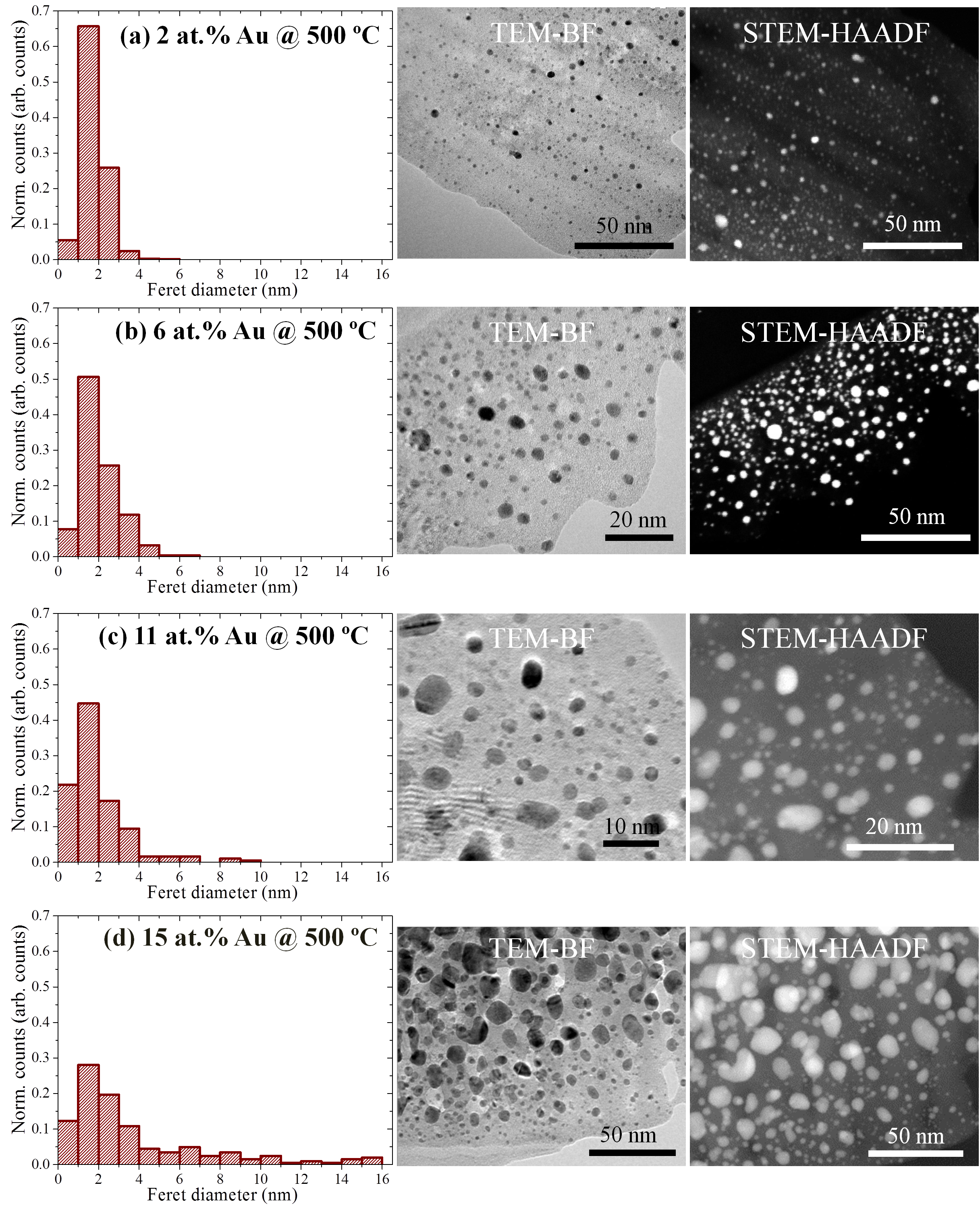 Figure 2. Particle size distributions of samples with different atomic concentrations of Au, (a) 2 at.%, (b) 6 at.%, (c) 11 at.% and (d) 15 at.%, all annealed at 500 ºC. The histograms of the left panel were plotted based on Feret analysis of hundreds of particles, scanned by TEM-BF and STEM-HAADF. In order to minimize projection effects in NP size determination, the NP size was extracted from the thinnest part of the sample.With the increase of the Au concentration (intermediate region, 5 at.% < CAu  15 at.%), Feret diameters varying from 1 to 3 nm are, again, the most frequent. However, the number of Au NPs in this range is proportionally decreasing as the Au concentration increases, since larger NPs started to appear, see Figure 2(b-d). As a matter of fact, the number of NPs with Feret diameters higher than 3 nm is gradually increasing, with the size distribution becoming bimodal. For a Au concentration of 6 at.%, about 15% of the NPs have Feret diameters in the range 3 to 7 nm; while in the case of 11 at.% Au, about 18% of the clusters have sizes between 3 and 10 nm. Finally, for the highest Au concentration analyzed by TEM (15 at.%), an even larger distribution of sizes could be observed, with a frequency count of about 40%, in the range 3-16 nm. Taking into account the histograms presented in Figure 2, and even if the majority of the particles are small (1-3 nm), the results demonstrate that larger NPs can be formed with the annealing treatment (500 ºC, in the case of the samples presented in Figure 2). Another important result related with the number of larger NPs is the progressive change of their shape. As evidenced by the TEM analysis, for Au concentrations up to 6 at.%, the screened NPs are typically spherical, while for higher Au concentration (≥ 11 at.%) there is a clear tendency of formation of spheroidal and elongated NPs. Moreover, since larger particles are less dense, the projection effects would have a smaller influence on the NPs size determination and thus the formation of these spheroidal NPs is real. These results are of paramount importance for the interpretation of the broadening of the absorption spectra of the films due to LSPR, as it will be seen later.Figure 3 (a-c) shows the evolution of the size distribution for a Au/TiO2 sample with ~11 at.% Au. From these micrographs, it was possible to observe that the formation of spheroidal NPs occurs already for low annealing temperatures (T= 300 ºC), even though the number of these NPs is low. As the temperature increases up to 800 ºC, the number of spheroids is clearly increasing, although the majority of the NPs are still small and spherical in shape. 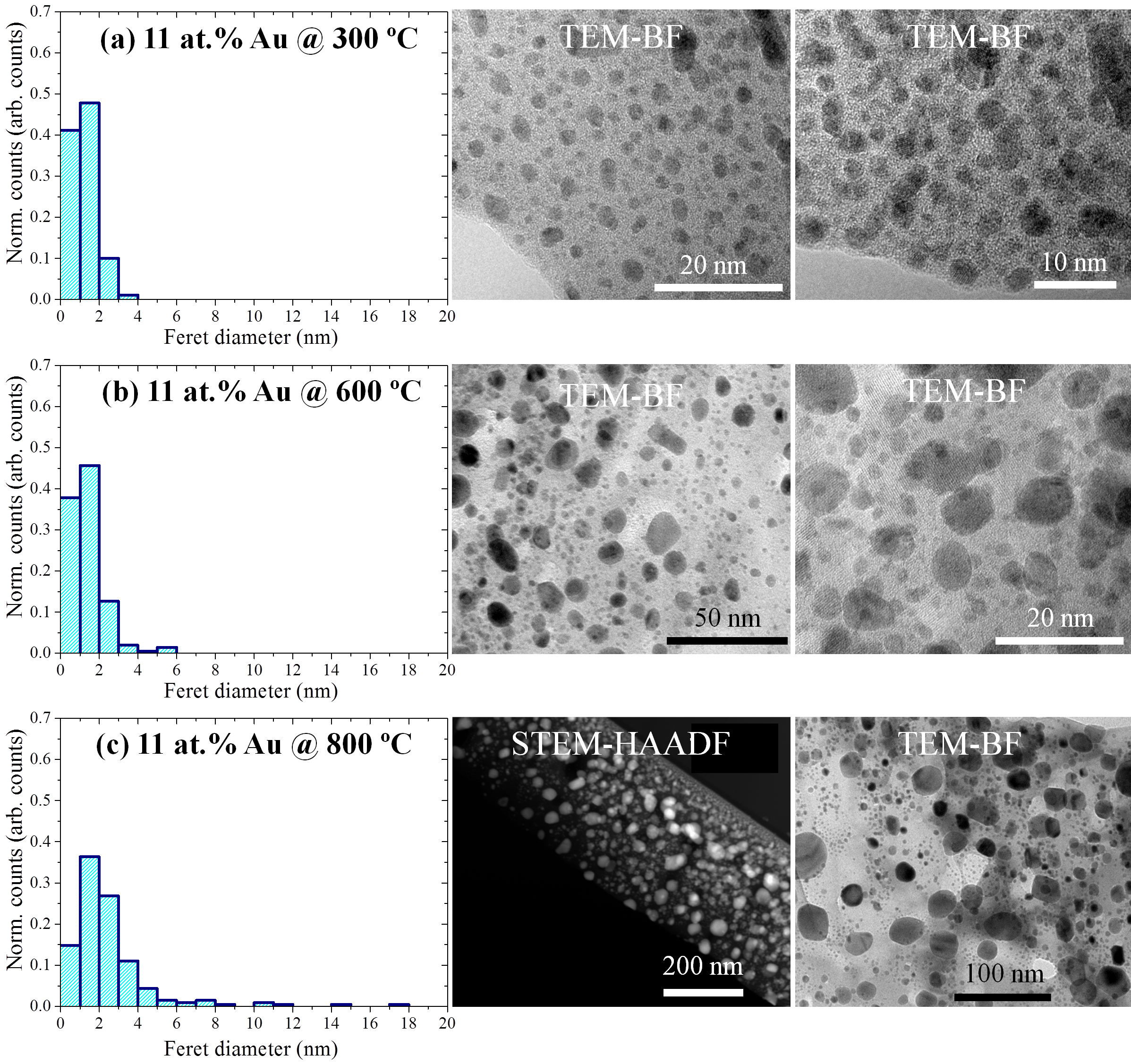 Figure 3. Particle size distributions of samples with Au concentration of 11 at.%, annealed at (a) 300 ºC, (b) 600 ºC and (c) 800 ºC. The histograms of the left panel were plotted based on Feret analysis of hundreds of particles, scanned by TEM-BF and STEM-HAADF. In order to minimize projection effects in NP size determination, the NP size was extracted from the thinnest part of the sample.3.2 Modeling the optical properties of Au NPs distributed in a TiO2 matrix 3.2.1 Theoretical analysis of the NPs growthAs known, the growth of NPs from atoms initially dissolved in the matrix and distributed uniformly in space, occurs through three main stages:66-68 (i) nucleation, when some NPs of the new phase, formed by a fluctuation, eventually reach a critical size and form stable nuclei; (ii) so-called normal growth of the nuclei at the expense of dissolved matter and; (iii) coalescence (when two NPs are in contact and merge to form one larger NP) or Ostwald ripening (when small NPs are dissolved and the atoms are transferred to larger NPs). As stated before, NPs growth was promoted, in this work, via thermal annealing,12 since the deposition temperature (< 200 ºC) is relatively low to promote the formation of significant number of nucleation centers. At the first stage, and according to the classical nucleation theory,69-70 the nucleus size obeys a Gaussian distribution around the so-called critical size (dc), which is entirely determined by the interface free energy per unit area, and the bulk free energy decreases per unit volume, due to formation of the new (metallic, in the case of the present study) phase. The average size, equal to dc, is independent of time at this stage. Thermodynamics yield for the critical diameter the expression dc= 4/G, where  is the surface tension at the metal-matrix interface and G is the bulk free energy decrease associated with the formation of the metal phase.70 During the normal (second) growth stage, the NPs mean size increases with time approximately as t1/2, while the distribution remains approximately Gaussian. At the third stage, some (larger) particles grow at the expense of the disappearance of smaller ones, yielding a specific asymmetric size distribution derived by Lifshitz and Slyozov,68 and the average size increases approximately as t1/3.Let us assume that Au nucleation occurs at certain nucleation centers such as defects, which are randomly distributed in the matrix with an average concentration (Nd) and act as drains for the Au atoms dissolved in the matrix, causing the growth of very small NPs. Some of these Au NPs eventually reach the critical diameter, dc. If within a distance of the order of dc, from the first nucleus, there is another nucleation centre, another NP can grow and finally merge with the first one, yet within the nucleation stage. If the cluster-cluster interaction (via atom exchange) is neglected, one can conclude that the probability to find a merged NP is proportional to the probability of finding two nucleation centers within a region of size of the order of dc. Such a coalescence process within the early stage of the Au phase formation may be induced by the unusual proximity of the nucleation centers that occurs by fluctuation.The (small) number of nucleation centers within a certain volume V (V ~dc3 in this case) obeys the Poisson statistics. If the average number of centers in such a volume becomes large, so that     =NdV >> 1, the Poisson distribution converges to a Gaussian one, with the mean value and the dispersion both equal to .71 In such case, the effect of small numbers vanishes and the properties of the system where nucleation starts at some centers (defects) are the same as those of an entirely homogeneous system. In the particular case of the films with the highest Au concentration (≥ 11 at.% Au), the majority of the NPs have also few nanometers (see Figure 2 and 3), which means that the nucleation and growth process pertains the nucleation stage. However, as discussed above, there is a fraction of large NPs to be considered, which forms a broad “tail” or even a “stability island” in the size distribution, for larger particle diameters. The mechanism behind the formation of this asymmetric-extended or, perhaps, bimodal distribution of NPs might be particle migration (diffusion) leading to their coalescence, since the distribution is skewed with a tail toward the larger particle sizes according to the histograms displayed in Figure 2 and 3.62, 72 Nevertheless, the Ostwald ripening mechanism cannot be disregarded since it also produces asymmetric distributions, although they are also expected to be skewed, but with a tail toward the smaller particle sizes.733.2.2 Nanoparticles’ size and shapeAccording to the results presented above, the system can be considered rather complex, due to the formation of a large dispersion of sizes and shapes of Au NPs. Therefore, the major concern was not the fitting of the optical spectra, but the calculation of the optical properties using a minimal essential model. This model includes small spheres and large particles with spheroidal shape (for higher Au concentrations), in accordance with the experimentally observed trends.For Au concentrations up to 6 at.% it was assumed that the Au NPs are randomly distributed throughout the TiO2 matrix and that they are roughly spherical. For computational purposes this distribution was achieved by a Monte Carlo procedure generating x, y and z coordinates of each particle over a cubic lattice supercell.74 The size was randomly prescribed to each particle according to a Gaussian-type distribution function (see details of the sizes used for calculations in Table 2).For higher Au concentration (i.e. 11 at.% Au) it was assumed that besides the small spheres, there are also some larger NPs that have arisen from coalescence processes. For simplicity, it was considered that they are spheroidal in shape, elongated and randomly oriented (see inset in Fig. 8). Spheroidal particles are characterized by an effective radius R* and an eccentricity e,,                                                                                                                      (1)where b and c are the semi-axes  along the X axis and Z axis, respectively, of the reference frame linked to the particle. The orientation of each spheroidal NP is described by two randomly attributed angles,  and , between the axes of the particle’s frame and those of the “laboratory frame” (i.e. of the considered cubic supercell, see Appendix). The effective radius of a spheroidal NP is given by . To avoid superposition, the large NPs were distributed first and then small spheres were added, so that they did not touch each other. Two parameters were controlled in this case, the total NP concentration (C) and the volume fraction of Au (f), that could be easily recalculated into Au atomic percentage in order to compare with experimental results.For the calculations of the optical properties, the experimental results of the NPs’ size distributions were used as indicative. In fact, for larger particles, the exact size of the NPs (and their dispersion) is not the main issue, since they are much smaller than de wavelength. On the other hand, and given the uncertainty of the experimental data, the size of the small NPs is indeed important, because it influences the damping parameter (see Sec. 3.2.3). Therefore, several attempts were made by changing the size of the small NPs (see Table 2). In the particular case of the sample with the highest Au concentration (11 at.% Au), a bimodal distribution based on the particles’ size analysis was assumed. The average sizes were estimated to be about 2.0 nm (= 1.0), for the group of samples revealing small NPs, and 7.8 nm (= 3.7), for the group of samples revealing large NPs. The fraction of large particles was found to be close to 10%, which was the value assumed in the model. Table 2 summarizes the parameters used in the calculations of the optical properties, which results are displayed below in Figures 6, 7 and 8.3.2.3. Modeling the effective dielectric function of the nanocomposite material A polarizable particle possesses a hierarchy of multipole resonances of which only the lowest order dipolar modes strongly couple to electromagnetic field. The dipolar polarizability of a spherical particle is given by:75,                                                                                                           (2)where  and  are the (frequency dependent) dielectric functions of the metal and dielectric host, respectively, and V is the NP volume. There is a single triple-degenerate resonance mode whose frequency is determined by the pole of . Taking  in the simple Drude model, the LSPR frequency is given by:,                                                                                                             (3)where  is the bulk plasma frequency and ε∞ is the high frequency dielectric constant of the metal. Therefore, the optical spectra of a NP (with absorption dominating over scattering if the NP size is much smaller than ) depends on its shape, type of metal and dielectric function of the surrounding material. If one stays within the Drude model for , the NP size does not enter in Eqs. (2) and (3). The Drude model fails for very small NPs (size below 1 nm) and microscopic models are required.76 For NPs which are only a few nanometres in size, the most significant size effect is the increase of the plasmon damping parameter due to surface scattering of the electrons, which is taken into account in a simple phenomenological way.56The optical properties of an ensemble of polarizable NPs in the low concentration limit are simply scaled with the NP concentration (C). For instance, the absorption coefficient of a hypothetical diluted composite material, containing identical spherical particles, is equal to , where the extinction (i.e. scattering plus absorption) cross-section of an individual NP is given by , where  is the wavevector.77 It is simply proportional to the metal volume fraction,  f = VC. However, for higher NP concentrations, the electromagnetic interactions between different particles become increasingly important and the situation becomes much more complex. For f ≤ 0.1 it is possible to introduce a renormalized polarizability that takes into account the dipole-dipole interactions within the modified Maxwell-Garnett approach,55, 78 equivalent to the so-called average T-matrix approximation.78-79 Furthermore, this can be done if NPs form a periodic array.80 However, in most cases, none of these assumptions is valid, since NPs concentration is higher and their spatial distribution is disordered. Here, the major concerns are the effects arising from specific spatial distributions of NPs and their shape, so one needs to go beyond the range of validity of the existing analytical theories. Numerical analysis of such composites is possible using the so-called coupled dipole equations (CDEs).81 This approach allows to investigate the effects of short-range clustering or fractal geometry in the spatial distribution of NPs on the spectral characteristics of the SPR bands. 59, 74, 82After the distribution of the particles over the lattice sites of the supercell, the CDEs are solved in order to find the electromagnetic modes (frequencies and eigenvectors) of the supercell. Then, the Green’s function of the system is constructed, , which is a  matrix formed by  blocks  and the “hat” means that it is a Cartesian tensor (note that the indices run only over the  lattice sites of the supercell occupied by NPs).82 For the calculation of the spectral dependence of , the bulk dielectric functions of Au and TiO2 were used. For the former (), the Drude model with interband transitions added 83 was used, with the size-dependent damping parameter () of the form , where A is a constant of the order of the Fermi velocity56 and  is the particle radius. The dielectric function of the matrix () was separately calculated using SCOUT software (W. Theiss Hard- and Software) for a pure TiO2 film annealed at 500 ºC (anatase phase). The experimental results (transmittance and reflectance spectra) were fitted using an imported tabulated dielectric function of TiO2 from Ref.84 (contained in the SCOUT software database “TiO2 – Jellison”), and assuming some porosity incorporated in the film through the Bruggemann formula (see Figure 4(a)). The real and imaginary parts of the dielectric function, refractive index and extinction coefficient were calculated as a function of the wavelength and are displayed in Figure 4(b).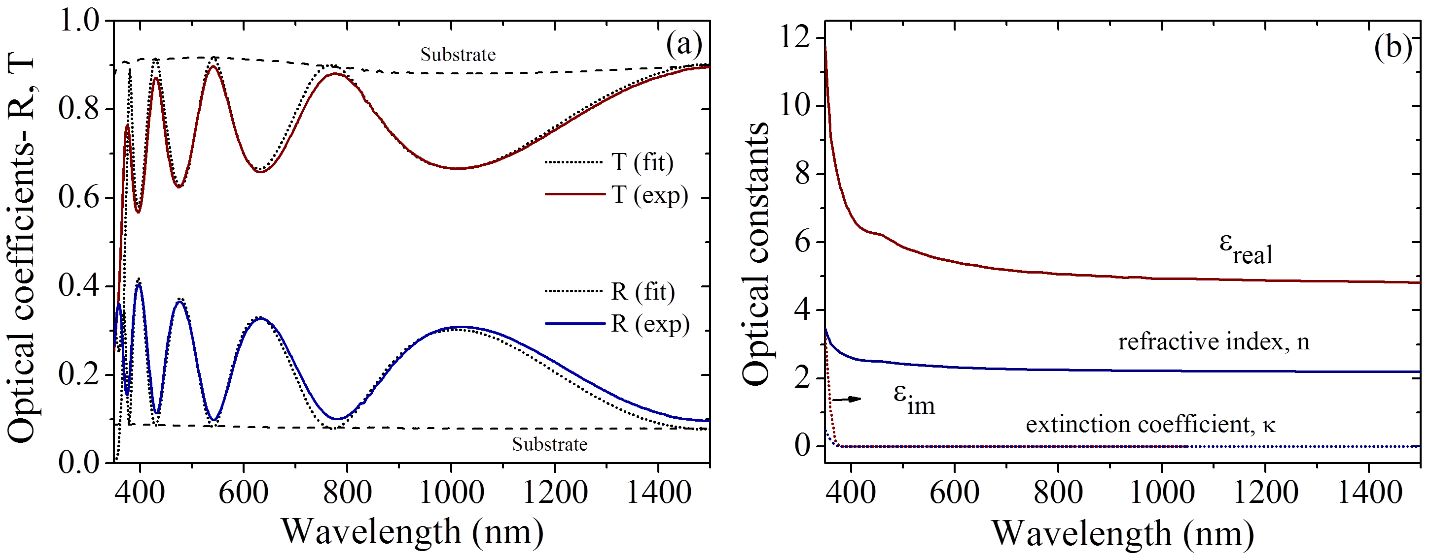 Figure 4. (a) Measured and fitted, transmittance (T) and reflectance (R) spectra of the host matrix (pure TiO2 annealed at 500 ºC) and (b) calculated optical properties; real (εr) and imaginary (εim) parts of the dielectric function, refractive index (n) and extinction coefficient ().From the Green’s function, the lattice susceptibility can be calculated as the proportionality coefficient between the total dipole moment of the supercell divided by its volume, , and the external electric field:.                                                                                                     (4)After averaging over a number of different generated samples of the same average NPs concentration, the susceptibility can be considered as a scalar quantity, . The effective dielectric function (EDF) of the composite material (ε*) is obtained through the relation:.                                                                                                               (5)With the knowledge of this function describing the composite film, transmittance (T) and reflectance (R) spectra of the whole structure (film plus substrate) can be calculated using the standard multilayer optics approach.77When elongated NPs are added to the model, the procedure is generally the same. For a spheroidal NP, in its local reference frame (X, Y, Z), the polarizability tensor is diagonal with the following principal components:;                                                                                        (6)                                                                                                   (7)where  is the volume of the spheroid and                                                          (8)are the depolarization coefficients. The polarizability tensor is then transformed to the laboratory reference frame (x, y, z) (see Appendix), where it is non-diagonal.Each of the three dipole resonance frequencies is determined by setting the real part of the denominator of the polarizability tensor components, (6) and (7), equal to zero. For prolate spheroids considered here, there are two distinct resonances, a double-degenerate transverse one (occurring at a higher frequency) and a longitudinal resonance, which can be pushed to longer wavelengths by increasing the aspect ratio (i.e. the eccentricity, which makes  smaller). For less symmetric NPs shapes, three distinct modes are obtained (see e.g. 80).The coupled dipole equations are simply generalized to the case of tensor polarizability of individual particles and they are written in the laboratory frame (see Appendix). Their solution for each distribution of NPs (which includes their positions and also the orientations of the spheroidal particles) yields its specific Green’s function. As known, the Green’s function possesses the so-called self-averaging property, which means that its components averaged over different particle distributions have well-defined limiting values (in contrast with eigenvalues and eigenvectors) when the number of Monte Carlo samples tends to infinity. The system, after averaging over NPs’ orientations, is isotropic and this feature was checked by calculating both diagonal and non-diagonal components and verifying if the latter are at least two orders of magnitude smaller than the former. It permits to use the same Equations, (4) and (5), in this case as well, with the only replacement of  by  where  is the polarizability tensor of the i-th particle in the laboratory frame.3.3 Experimental optical spectra and comparison with modeling resultsFigure 5 shows the transmittance and reflectance spectra of the as-deposited Au/TiO2 films with different Au concentrations, including a pure TiO2 film. Since the thickness of the as-deposited films is of the same order of magnitude of the incident wavelength, the pure TiO2 film (0.34 m thick) shows an expected interference-caused behavior, as evidenced by the interference fringes observed in the transmittance and reflectance spectra. The TiO2 transmittance drops to zero at about 360 nm, just before the substrate, confirming its semiconductor nature (with a bandgap typically ranging from 3.0 to 3.4 eV85). The increase of the Au content in the Au/TiO2 films induced significant changes in the optical response of TiO2, as shown by the transmittance and reflectance spectra (see Figure 5), for Au contents ranging from 2 to 20 at.%.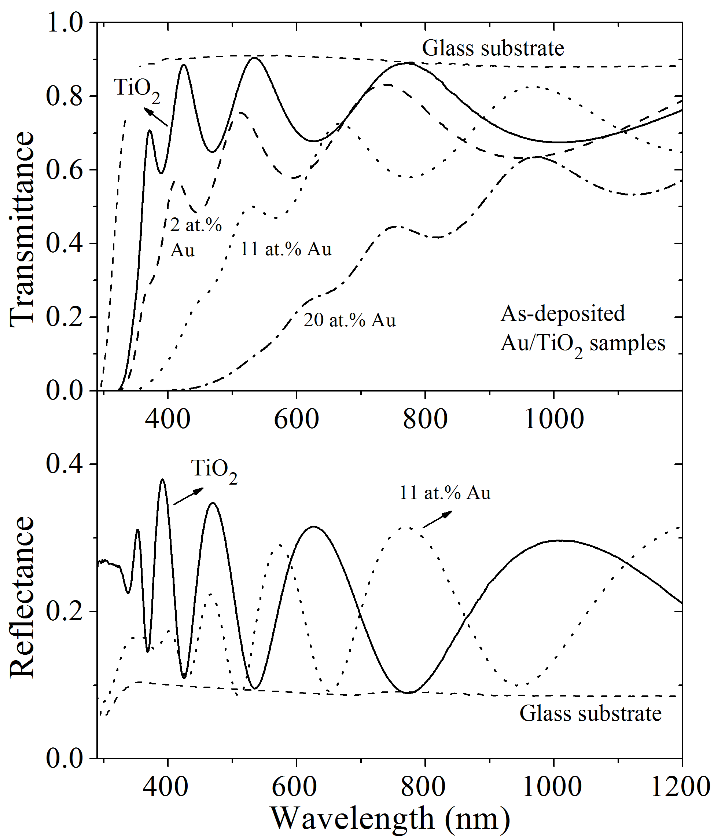 Figure 5. Transmittance and reflectance spectra of as-deposited samples of TiO2 and Au/TiO2.The plotted results show that the films become less transparent as the Au content increases, and the wavelength at which they become opaque is red-shifting. As shown by the XRD and TEM analysis (Figures 2 and 3), the Au NPs are only clearly formed after the annealing treatment of the films, and thus the absorption is related with inter and intra-band transitions in small Au clusters, though the latter cannot be called true collective (plasmon) oscillations because of the small number of participating electrons.In order to monitor the influence of the annealing treatment and Au content on the optical properties of the films, the transmittance and reflectance spectra of the thin films were measured for representative samples of each of the three sets: one from the low Au contents (CAu = 2 at.%) and two samples with intermediate Au contents (CAu = 6 at.% and 11 at.%). The optical spectra of the films with higher Au contents (≥ 15 at.%) were also evaluated, however those results are not presented here. In such cases, Au segregated to the surface after thermal annealing (see SEM micrograph of Figure 1(c)) and this is not desirable for the particular optical applications envisaged with this work.The results from the theoretical calculations, namely the EDF, absorption coefficient and optical response (transmittance and reflectance spectra) are also presented to demonstrate a qualitative comparison with the experimental results. It is also important to recall that different NPs size distributions were assumed taking into account the particular concentrations of Au in the films (see section 3.2.2).The transmittance and reflectance spectra of the set of samples with low Au content (CAu = 2 at.%) are plotted in Figure 6 for selected temperatures. The main feature present in this set of films is the significant change of the optical response, with the increase of the annealing temperature. The transmittance spectrum in the visible range shifts to lower values, with a gradual disappearance of the interference behavior. A transmittance minimum located at LSPR= 580 nm starts to appear for 500 ºC, corresponding to an enhanced LSPR absorption, due to the formation of the Au NPs. The LSPR absorption peak becomes even more intense as the annealing temperature increases up to 800 ºC, probably due to the enhanced contribution of larger NPs. A careful analysis of the resonance peak position reveals also a progressive redshift from 580 nm (500 ºC) to 610 nm (800 ºC), which is most likely caused by the increase of the refractive index of the host matrix. As reported in previous works,8, 61 the phase transformations in the dielectric TiO2 matrix from amorphous to anatase and then to rutile induces important changes in its dielectric function, thus shifting the LSPR peak position to longer wavelengths, according to Equation (3).In order to calculate the EDF, ε*, of the samples with low Au concentration (represented by the sample with CAu = 2 at.%), the noble metal NPs were randomly distributed throughout the matrix. The results are plotted in Figure 6(a) for different NPs sizes, in order to mimic the effect of the annealing temperature on their growth. The calculated absorption coefficient (defined as equal to 4/) is also presented in Figure 6(b), showing a LSPR band peaking at about 610 nm, becoming more intense as the NPs sizes increase. The transmittance and reflectance spectra were calculated for a thickness of about 0.30 m (the same as the as-deposited film, measured by SEM in cross-section). As it can be observed by the results plotted in Figures 6(c) and (d), the spectra of the calculated optical transmittance and reflectance are very similar to the experimental results, which is an indication of the robustness of the model and the validity of the assumptions that it contains.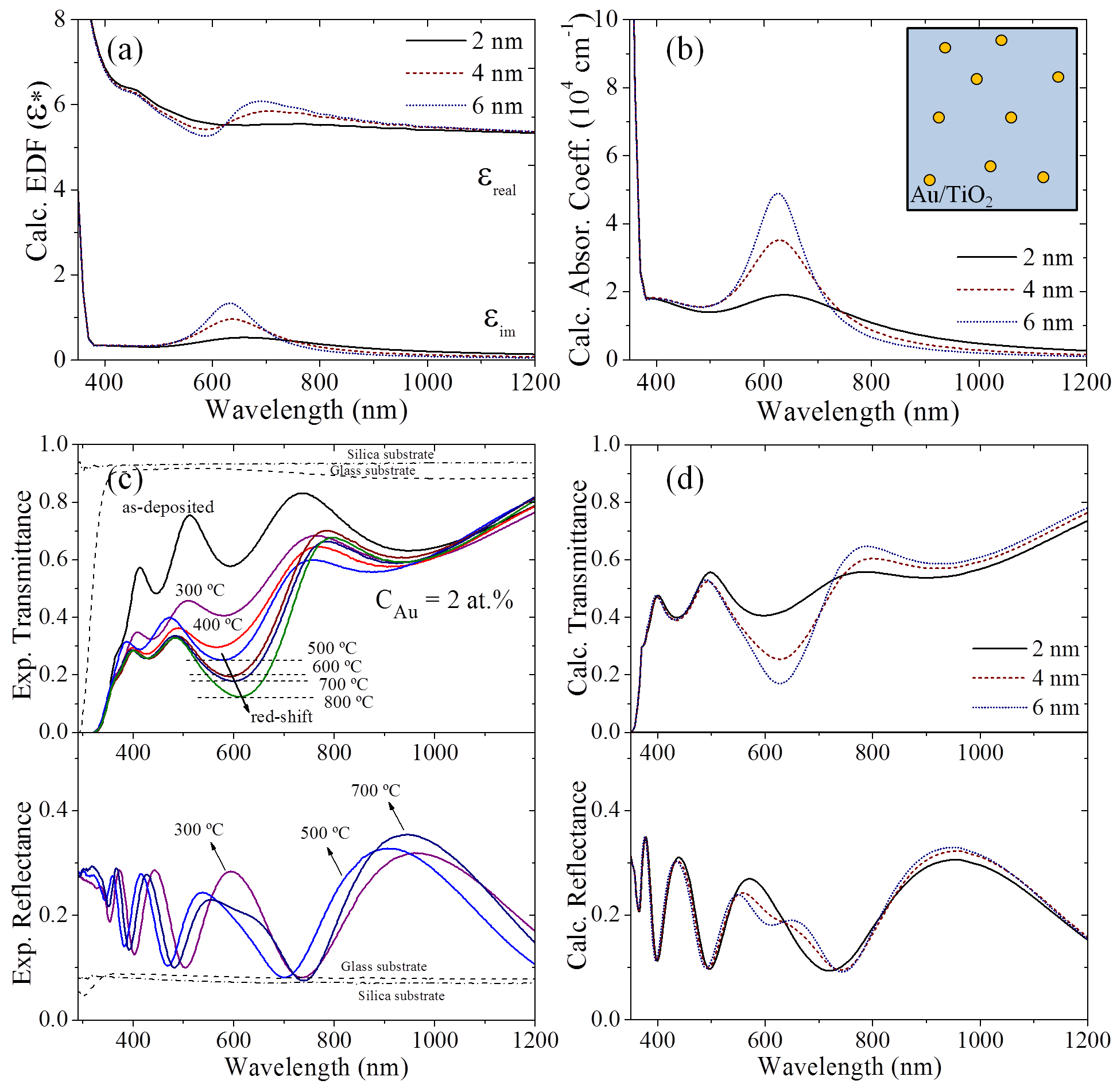 Figure 6. Calculated optical properties and experimental optical responses of nanocomposite Au/TiO2 films with low Au concentration (2 at. %). The calculated spectra of the EDF (real and imaginary parts) are displayed in (a) and the absorption coefficient in (b). The optical response of the structure (nanocomposite film + substrate) is calculated from ε* using standard multilayer optics (SCOUT software). The results of the experimental transmittance and reflectance vs. wavelength are presented in (c) and can be qualitatively compared with the calculated optical transmittance and reflectance spectra in (d).When the concentration of Au increases to 6 at.% (intermediate Au content), it is possible to observe that the interference behavior starts to disappear already at 200 ºC, see Figure 7; a significant change when compared with the result obtained for the previous set of samples (CAu = 2 at.%). At this temperature, the formation of Au crystalline domains was already being developed, as demonstrated by the presence of XRD broad peaks, indexed to crystalline Au.12 From the analysis of the transmittance spectrum displayed in Figure 7(c), its profile progressively shifts to lower values, as the annealing temperature increases to 400 ºC, which is in agreement with the small sharpening and narrowing of the XRD peaks.12 At this particular temperature (400 ºC), although not very pronounced, a transmittance minimum at about 550 nm can be identified. For higher temperatures, a well-defined band can be observed due to the LSPR absorption.The optical properties of a nanocomposite film with Au concentration of 6 at.% were also calculated, assuming again a random distribution of small spherical NPs, as in the case of the sample with a CAu = 2 at.%. The thickness of the film used for the calculation of the transmittance and reflectance spectra was about 0.34 m (SEM measured value). The calculated LSPR absorption peak is at the same position as in the previous case, since the dielectric function is based on the same model. As expected, there is an enhancement of the peak intensity as the particle size and the volume fraction of Au increase.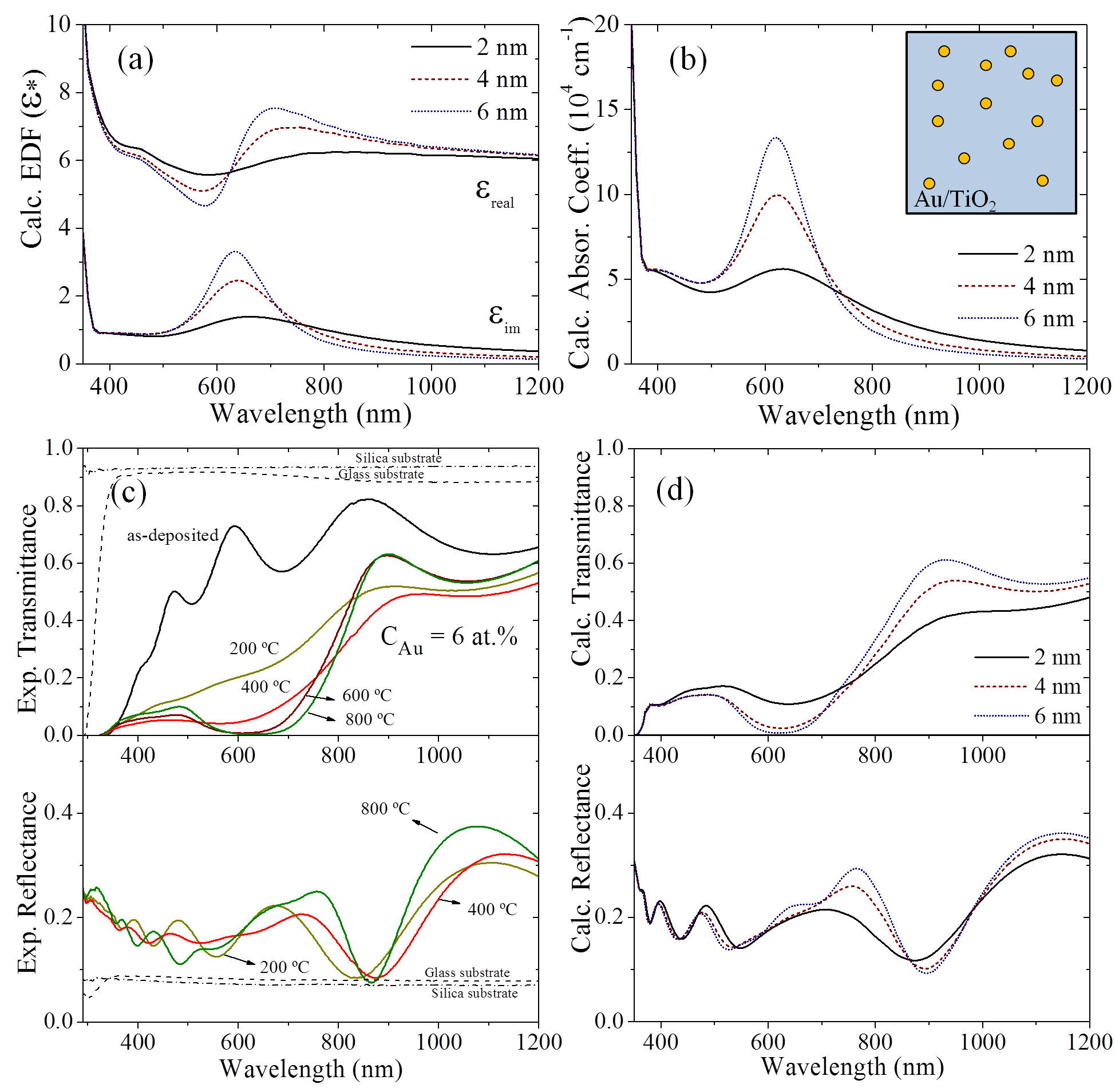 Figure 7. Calculated optical properties and experimental optical responses of nanocomposite Au/TiO2 films with intermediate Au concentration (6 at. %). The calculated spectra of the EDF (real and imaginary parts) are displayed in (a) and the absorption coefficient in (b). The optical response of the structure (nanocomposite film + substrate) is calculated from ε* using standard multilayer optics (SCOUT software). The results of the experimental transmittance and reflectance vs. wavelength are presented in (c) and can be qualitatively compared with the calculated optical transmittance and reflectance spectra in (d).For the sample with 11 at.% Au, the interference fringes observed in the as-deposited sample spectrum (Figure 8) have almost disappeared from the visible range, in the case of the films annealed at 200 ºC. This is most probably due to the contribution of small NPs that started to crystallize. Increasing further the temperature, the transmittance region progressively shifts to lower values, as a consequence of an enhanced LSPR absorption due to the formation of larger Au clusters. In fact, the experimental results reveal that the films become quite opaque in the range of 550 to 750 nm (as revealed by the transmittance result, which drops to zero). This optical response is in agreement with the theoretical predictions for this particular system, resulting from the coalescence of the NPs into larger clusters with spheroidal shapes. The formation of closely spaced groups of particles, seen as large particles by the structural characterization techniques, or truly coalesced NPs is responsible for the broadening and the spectral shift of the absorption band related to the surface plasmon resonance localized to the individual NPs. The broadening expressed in terms of Full Width at Half Maximum (FWHM) of the LSPR band caused by the presence of spheroidal NPs, was also calculated to show the importance of non-sphericity of the particles. When large particles are also assumed spherical (spectrum showed in Supporting Information), the absorption band is related solely with plasmon damping (FWHM= 174 nm). But, as soon as the eccentricity increases up to 0.80 the FWHM of the absorption band shifts about 20 nm (for more details see Supporting Information).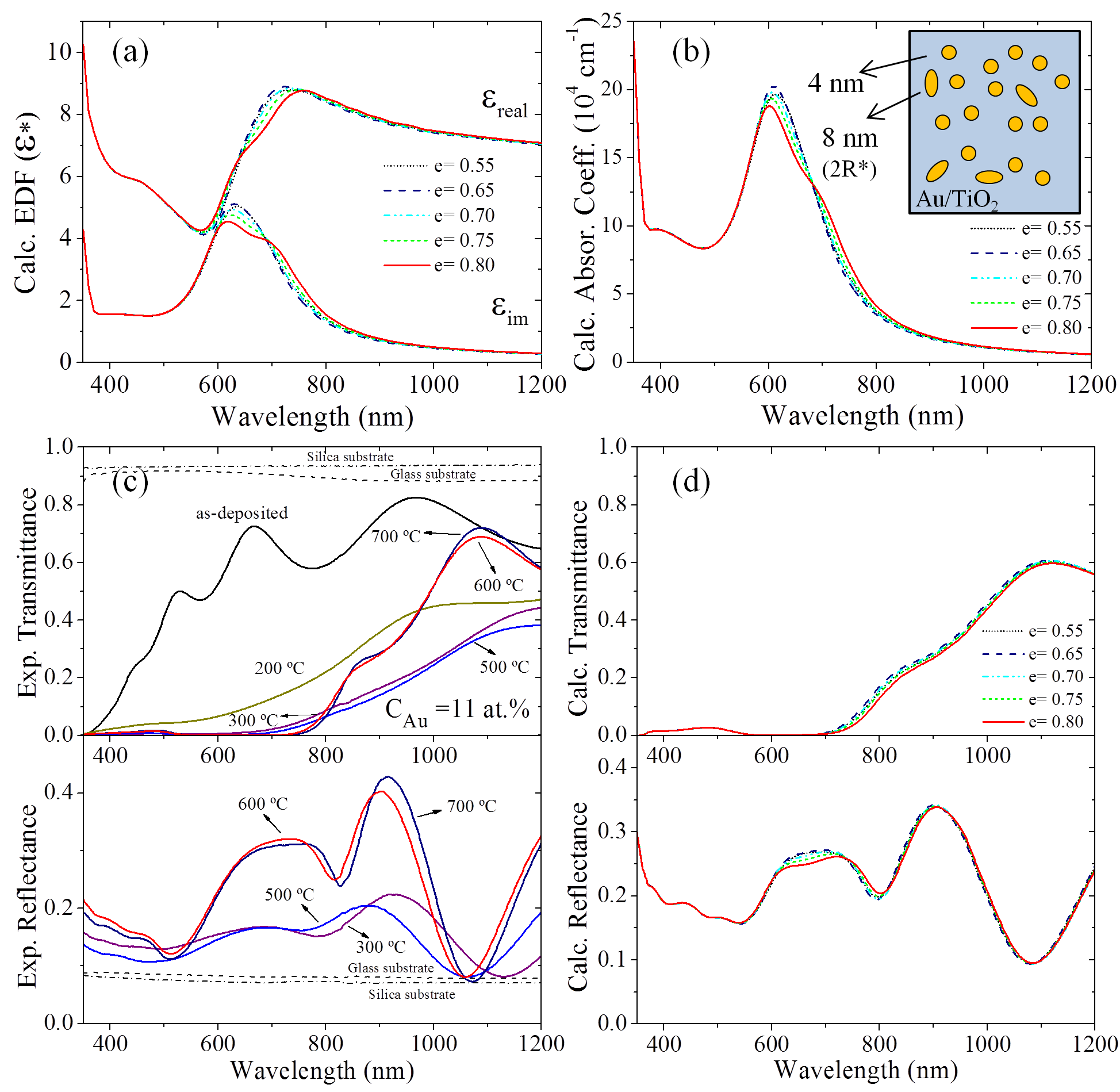 Figure 8. Calculated optical properties and experimental optical responses of nanocomposite Au/TiO2 films with intermediate Au concentration (11 at. %). The calculated spectra of the EDF (real and imaginary parts) are displayed in (a) and the absorption coefficient in (b). The optical response of the structure (nanocomposite film + substrate) is calculated from ε* using standard multilayer optics (SCOUT software). The results of the experimental transmittance and reflectance vs. wavelength are presented in (c) and can be qualitatively compared with the calculated optical transmittance and reflectance spectra in (d). For the calculations it was assumed a bimodal distribution of Au NPs, which included 225 small spherical particles with 2R*= 4 nm and 25 spheroidal particles with 2R*= 8 nm, with variable eccentricity (e).4. ConclusionsIn this work, the LSPR band characteristics of nanocomposite films of Au NPs dispersed in TiO2 were studied experimentally and theoretically, with the focus on the Au concentration and NPs size and distribution effects. The Au/TiO2 samples were prepared by DC magnetron sputtering, followed by annealing treatment to promote the growth of small Au atomic clusters into larger crystalline NPs.The results demonstrated that the Au concentration in the films and the annealing temperature influenced strongly the size and spatial distributions of the NPs, which are two key factors to tune the LSPR phenomena. The TEM analysis of the films revealed the formation of bimodal distributions of the NPs’ size if the Au concentration is sufficiently high. The NPs are dispersed in the amorphous (or polycrystalline, depending on the annealing temperature) TiO2 matrix, which was the basis for the theoretical modeling of the optical properties of the films. The transmittance and reflectance spectra of the system (nanocomposite film + substrate) were calculated using the multilayer optics approach taking the effective dielectric function, ε*, of the nanocomposite material. The latter was obtained by numerically solving the coupled dipole equations for a system containing small spherical and randomly oriented larger spheroidal NPs. This algorithm mimics the coalescence of small NPs into larger and elongated ones. This mechanism may explain the unusual NPs size statistics measured experimentally in the annealed samples and determines the spectral changes in the optical properties of the nanocomposite films.The results showed that it is possible to achieve broad LSPR bands by increasing the annealing temperature and the modeling results suggest that this is caused not only by the usual damping effect but also by a broader spectral distribution of surface plasmon modes. This is particularly important for the detection applications via SERS where a spectrally broad LSPR band is desirable to favor the fulfillment of the condition of resonant matching to electronic transitions in detected species. Of course, the rapid decrease of the magnitude of the electromagnetic field associated with the localized surface plasmons, created in the vicinity of the sample surface, is always a serious constrain in terms of SERS. Our expectations in this respect are related with two facts: (i) Au NPs are formed not just inside the film but also very close to its surface, where some of them can even come out, and (ii) clustering of NPs leads to the formation of so called “hot spots”, regions where the electromagnetic field is strongly enhanced, which can act as SERS centers if good adhesion of analyte to the film is achieved. In this respect, the coalescence of NPs without losing their crystallinity is a desirable phenomenon. Supporting InformationSI-1. Measuring the transmittance using integrating sphere;SI-2. Influence of the incidence angle on the transmittance and reflectance spectra;SI-3. Measuring the broadening of the simulated absorption spectrum as a function of the eccentricity;This material is available free of charge via the Internet at http://pubs.acs.org/Appendix Here we provide some details of the mathematical treatment of the case when randomly oriented particles are included. The spatial orientation of the local coordinate axes of a particle (x1, x2, x3) with respect to the laboratory frame (x, y, z) can be defined by the so called Euler angles. Here we shall consider axial-symmetric particles (revolution ellipsoids), so we can choose  coincident with the nodal line, i.e.  (see Fig. A1). The orientation of the nanoparticle is then entirely determined by the Euler angles .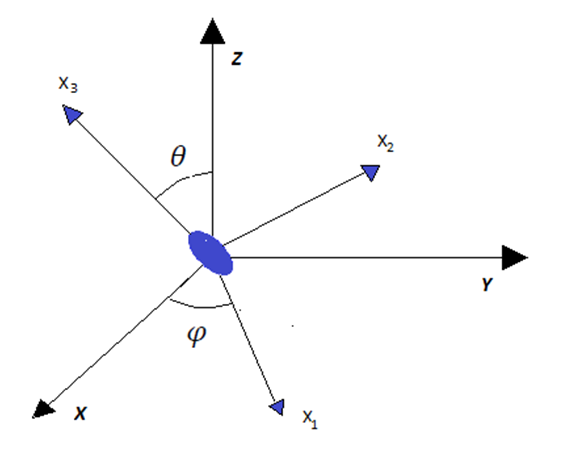 Figure A1. Randomly oriented spheroidal particle with its local reference frame and the laboratory frame.In the local frame, the nanoparticles polarizability is given by a diagonal tensor:                                                                                                    (A1)The rotation matrix from to frame is given by:                                                                                                     (A2)where, , ,  and . The polarizability tensor in the laboratory frame is where . For each particle in the lattice, we start by generating the Euler angles , then we calculate the polarisability tensor , and then we solve the CDEs. In order to generate the Euler angles, we considered   to be chosen randomly according to a uniform distribution between 0 and 2. We also assume  randomly distributed between 0 and 1.The coupled dipole equations in the laboratory frame read:[77]                                                                                                       (A3)where  is the dipole moment of the i-th particle,  and the external field,  is the dipole-dipole interaction tensor. It is convenient to rewrite (A3) as:,                                                                                                                  (A4)where  is a 3CN-component vector composed of  with ,  is a 3CN-component vector of CN times repeated , CN is the number of lattice sites occupied by NPs, and  is a  matrix formed by  blocks . The formal solution of Eq. (A4) is the definition of the Green’s function (also a  matrix formed by  blocks ):,                                                                                                    (A5)where  is a unit matrix.AcknowledgementsThis research was sponsored by FEDER funds through the COMPETE program (Programa Operacional Factores de Competitividade) and by FCT (Fundação para a Ciência e a Tecnologia), under the projects PEST-C/FIS/UI607/2013, UID/EMS/00285/2013 and PEst-OE/MAT/UI0013/2014. The authors also acknowledge the financial support by the project ESF Research Networking Programme PLASMONBIONANOSENSE. J. Borges also acknowledges the support by the European social fund within the framework of realizing the project “Support of inter-sectoral mobility and quality enhancement of research teams at Czech Technical University in Prague”, CZ.1.07/2.3.00/30.0034.References(1)	Pitarke, J. M.; Silkin, V. M.; Chulkov, E. V.; Echenique, P. M., Theory of Surface Plasmons and Surface-Plasmon Polaritons. Rep. Prog. Phys. 2007, 70, 1.(2)	Stockman, M. I., Nanoplasmonics: The Physics Behind the Applications. Phys. Today 2011, 64, 39-44.(3)	Hutter, E.; Fendler, J. H., Exploitation of Localized Surface Plasmon Resonance. Adv. Mater. 2004, 16, 1685-1706.(4)	Shalabney, A.; Abdulhalim, I., Sensitivity-Enhancement Methods for Surface Plasmon Sensors. Laser Photonics Rev. 2011, 5, 571-606.(5)	Barber, D. J.; Freestone, I. C., An Investigation of the Origin of the Color of the Lycurgus Cup by Analytical Transmission Electron-Microscopy. Archaeometry 1990, 32, 33-45.(6)	Nathan, C. L.; Prashant, N.; Kevin, M. M.; David, J. N.; Sang-Hyun, O., Engineering Metallic Nanostructures for Plasmonics and Nanophotonics. Rep. Prog. Phys. 2012, 75, 036501.(7)	Mayer, K. M.; Hafner, J. H., Localized Surface Plasmon Resonance Sensors. Chem. Rev. 2011, 111, 3828-3857.(8)	Torrell, M.; Kabir, R.; Cunha, L.; Vasilevskiy, M. I.; Vaz, F.; Cavaleiro, A.; Alves, E.; Barradas, N. P., Tuning of the Surface Plasmon Resonance in Tio2/Au Thin Films Grown by Magnetron Sputtering: The Effect of Thermal Annealing. J. Appl. Phys. 2011, 109, 074310.(9)	Macedo, F.; Vaz, F.; Torrell, M.; Faria, R. T.; Cavaleiro, A.; Barradas, N. P.; Alves, E.; Junge, K. H.; Bein, B. K., Tio2 Coatings with Au Nanoparticles Analysed by Photothermal Ir Radiometry. J. Phys D Appl. Phys. 2012, 45, 105301.(10)	Figueiredo, N. M.; Vaz, F.; Cunha, L.; Rodil, S. E.; Cavaleiro, A., Structural, Chemical, Optical and Mechanical Properties of Au Doped Aln Sputtered Coatings. Surf. Coat. Tech. 2014, 255, 130-139.(11)	Reymond-Laruinaz, S.; Saviot, L.; Potin, V.; Lopes, C.; Vaz, F.; Marco De Lucas, M. C., Growth and Size Distribution of Au Nanoparticles in Annealed Au/Tio2 Thin Films. Thin Solid Films 2014, 553, 138-143.(12)	Borges, J.; Kubart, T.; Kumar, S.; Leifer, K.; Rodrigues, M. S.; Duarte, N.; Martins, B.; Dias, J. P.; Cavaleiro, A.; Vaz, F., Microstructural Evolution of Au/Tio2 Nanocomposite Films: The Influence of Au Concentration and Thermal Annealing. Thin Solid Films 2015, 580, 77-88.(13)	Hryciw, A.; Jun, Y. C.; Brongersma, M. L., Plasmonics: Electrifying Plasmonics on Silicon. Nat Mater 2010, 9, 3-4.(14)	Chen, J.; Li, Z.; Zhang, X.; Xiao, J.; Gong, Q., Submicron Bidirectional All-Optical Plasmonic Switches. Sci. Rep. 2013, 3, 1451.(15)	Min, C.; Shen, Z.; Shen, J.; Zhang, Y.; Fang, H.; Yuan, G.; Du, L.; Zhu, S.; Lei, T.; Yuan, X., Focused Plasmonic Trapping of Metallic Particles. Nat Commun 2013, 4, 2891.(16)	O'Connor, D.; Zayats, A. V., Data Storage the Third Plasmonic Revolution. Nat. Nanotechnol. 2010, 5, 482-483.(17)	Schuller, J. A.; Barnard, E. S.; Cai, W.; Jun, Y. C.; White, J. S.; Brongersma, M. L., Plasmonics for Extreme Light Concentration and Manipulation. Nat Mater 2010, 9, 193-204.(18)	Barnes, W. L.; Dereux, A.; Ebbesen, T. W., Surface Plasmon Subwavelength Optics. Nature 2003, 424, 824-830.(19)	Boltasseva, A.; Atwater, H. A., Low-Loss Plasmonic Metamaterials. Science 2011, 331, 290-291.(20)	Atwater, H. A.; Polman, A., Plasmonics for Improved Photovoltaic Devices. Nat Mater 2010, 9, 205-213.(21)	Choi, H.; Ko, S.-J.; Choi, Y.; Joo, P.; Kim, T.; Lee, B. R.; Jung, J.-W.; Choi, H. J.; Cha, M.; Jeong, J.-R., et al., Versatile Surface Plasmon Resonance of Carbon-Dot-Supported Silver Nanoparticles in Polymer Optoelectronic Devices. Nat Photon 2013, 7, 732-738.(22)	Wang, J.; Lee, Y.-J.; Chadha, A. S.; Yi, J.; Jespersen, M. L.; Kelley, J. J.; Nguyen, H. M.; Nimmo, M.; Malko, A. V.; Vaia, R. A., et al., Effect of Plasmonic Au Nanoparticles on Inverted Organic Solar Cell Performance. J. Phys. Chem. C 2013, 117, 85-91.(23)	Sheehan, S. W.; Noh, H.; Brudvig, G. W.; Cao, H.; Schmuttenmaer, C. A., Plasmonic Enhancement of Dye-Sensitized Solar Cells Using Core–Shell–Shell Nanostructures. J. Phys. Chem. C 2013, 117, 927-934.(24)	Gu, X. F.; Qiu, T.; Zhang, W. J.; Chu, P. K., Light-Emitting Diodes Enhanced by Localized Surface Plasmon Resonance. Nanoscale Res. Lett. 2011, 6, 199.(25)	Ozbay, E., Plasmonics: Merging Photonics and Electronics at Nanoscale Dimensions. Science 2006, 311, 189-193.(26)	Xuming, Z.; Yu Lim, C.; Ru-Shi, L.; Din Ping, T., Plasmonic Photocatalysis. Rep. Prog. Phys. 2013, 76, 046401.(27)	Wang, H.; You, T.; Shi, W.; Li, J.; Guo, L., Au/Tio2/Au as a Plasmonic Coupling Photocatalyst. J. Phys. Chem. C 2012, 116, 6490-6494.(28)	Sousa-Castillo, A.; Comesaña-Hermo, M.; Rodríguez-González, B.; Pérez-Lorenzo, M.; Wang, Z.; Kong, X.-T.; Govorov, A. O.; Correa-Duarte, M. A., Boosting Hot Electron-Driven Photocatalysis through Anisotropic Plasmonic Nanoparticles with Hot Spots in Au–Tio2 Nanoarchitectures. J. Phys. Chem. C 2016, 120, 11690–11699.(29)	Bian, Z.; Tachikawa, T.; Zhang, P.; Fujitsuka, M.; Majima, T., Au/Tio2 Superstructure-Based Plasmonic Photocatalysts Exhibiting Efficient Charge Separation and Unprecedented Activity. J. Am. Chem. Soc. 2014, 136, 458-465.(30)	Kochuveedu, S. T.; Kim, D.-P.; Kim, D. H., Surface-Plasmon-Induced Visible Light Photocatalytic Activity of Tio2 Nanospheres Decorated by Au Nanoparticles with Controlled Configuration. J. Phys. Chem. C 2012, 116, 2500-2506.(31)	Kimura, K.; Naya, S.-i.; Jin-nouchi, Y.; Tada, H., Tio2 Crystal Form-Dependence of the Au/Tio2 Plasmon Photocatalyst’s Activity. J. Phys. Chem. C 2012, 116, 7111-7117.(32)	Tsukamoto, D.; Shiraishi, Y.; Sugano, Y.; Ichikawa, S.; Tanaka, S.; Hirai, T., Gold Nanoparticles Located at the Interface of Anatase/Rutile Tio2 Particles as Active Plasmonic Photocatalysts for Aerobic Oxidation. J. Am. Chem. Soc. 2012, 134, 6309-6315.(33)	McEntee, M.; Stevanovic, A.; Tang, W.; Neurock, M.; Yates, J. T., Electric Field Changes on Au Nanoparticles on Semiconductor Supports – the Molecular Voltmeter and Other Methods to Observe Adsorbate-Induced Charge-Transfer Effects in Au/Tio2 Nanocatalysts. J. Am. Chem. Soc. 2015, 137, 1972-1982.(34)	Li, X.; Suzuki, K.; Toda, T.; Yasuda, S.; Murakoshi, K., Plasmonic Enhancement of Photoenergy Conversion in the Visible Light Region Using Pbs Quantum Dots Coupled with Au Nanoparticles. J. Phys. Chem. C 2015, 119, 22092-22101.(35)	Liu, N.; Tang, M. L.; Hentschel, M.; Giessen, H.; Alivisatos, A. P., Nanoantenna-Enhanced Gas Sensing in a Single Tailored Nanofocus. Nat. Mater. 2011, 10, 631-636.(36)	Chegel, V.; Rachkov, O.; Lopatynskyi, A.; Ishihara, S.; Yanchuk, I.; Nemoto, Y.; Hill, J. P.; Ariga, K., Gold Nanoparticles Aggregation: Drastic Effect of Cooperative Functionalities in a Single Molecular Conjugate. J. Phys. Chem. C 2011, 116, 2683-2690.(37)	Kim, K.; Lee, H. B.; Yoon, J. K.; Shin, D.; Shin, K. S., Ag Nanoparticle-Mediated Raman Scattering of 4-Aminobenzenethiol on a Pt Substrate. J. Phys. Chem. C 2010, 114, 13589-13595.(38)	Lynn, N. S.; Sipova, H.; Adam, P.; Homola, J., Enhancement of Affinity-Based Biosensors: Effect of Sensing Chamber Geometry on Sensitivity. Lab Chip 2013, 13, 1413-1421.(39)	Park, B.; Yun, S. H.; Cho, C. Y.; Kim, Y. C.; Shin, J. C.; Jeon, H. G.; Huh, Y. H.; Hwang, I.; Baik, K. Y.; Lee, Y. I., et al., Surface Plasmon Excitation in Semitransparent Inverted Polymer Photovoltaic Devices and Their Applications as Label-Free Optical Sensors. Light Sci Appl 2014, 3, e222.(40)	Lu, G.; Hou, L.; Zhang, T.; Liu, J.; Shen, H.; Luo, C.; Gong, Q., Plasmonic Sensing Via Photoluminescence of Individual Gold Nanorod. J. Phys. Chem. C 2012, 116, 25509-25516.(41)	Dallaire, A.-M.; Rioux, D.; Rachkov, A.; Patskovsky, S.; Meunier, M., Laser-Generated Au–Ag Nanoparticles for Plasmonic Nucleic Acid Sensing. J. Phys. Chem. C 2012, 116, 11370-11377.(42)	Homola, J.; Yee, S. S.; Gauglitz, G., Surface Plasmon Resonance Sensors: Review. Sensor Actuat B-Chem 1999, 54, 3-15.(43)	Hoa, X. D.; Kirk, A. G.; Tabrizian, M., Towards Integrated and Sensitive Surface Plasmon Resonance Biosensors: A Review of Recent Progress. Biosens. Bioelectron. 2007, 23, 151-160.(44)	Homola, J., Surface Plasmon Resonance Sensors for Detection of Chemical and Biological Species. Chem. Rev. 2008, 108, 462-493.(45)	Aćimović, S. S.; Ortega, M. A.; Sanz, V.; Berthelot, J.; Garcia-Cordero, J. L.; Renger, J.; Maerkl, S. J.; Kreuzer, M. P.; Quidant, R., Lspr Chip for Parallel, Rapid, and Sensitive Detection of Cancer Markers in Serum. Nano Lett. 2014, 14, 2636-2641.(46)	Chen, P.; Liedberg, B., Curvature of the Localized Surface Plasmon Resonance Peak. Anal. Chem. 2014, 86, 7399-7405.(47)	Kedem, O.; Vaskevich, A.; Rubinstein, I., Critical Issues in Localized Plasmon Sensing. J. Phys. Chem. C 2014, 118, 8227-8244.(48)	Kaminska, I.; Maurer, T.; Nicolas, R.; Renault, M.; Lerond, T.; Salas-Montiel, R.; Herro, Z.; Kazan, M.; Niedziolka-Jönsson, J.; Plain, J., et al., Near-Field and Far-Field Sensitivities of Lspr Sensors. J. Phys. Chem. C 2015, 119, 9470-9476.(49)	Nishi, H.; Hiroya, S.; Tatsuma, T., Potential-Scanning Localized Surface Plasmon Resonance Sensor. ACS Nano 2015, 9, 6214-6221.(50)	Cappi, G.; Spiga, F. M.; Moncada, Y.; Ferretti, A.; Beyeler, M.; Bianchessi, M.; Decosterd, L.; Buclin, T.; Guiducci, C., Label-Free Detection of Tobramycin in Serum by Transmission-Localized Surface Plasmon Resonance. Anal. Chem. 2015, 87, 5278-5285.(51)	Vasconcelos, T. L.; Archanjo, B. S.; Fragneaud, B.; Oliveira, B. S.; Riikonen, J.; Li, C.; Ribeiro, D. S.; Rabelo, C.; Rodrigues, W. N.; Jorio, A., et al., Tuning Localized Surface Plasmon Resonance in Scanning near-Field Optical Microscopy Probes. ACS Nano 2015, 9, 6297-6304.(52)	Kneipp, K., Surface-Enhanced Raman Scattering. Phys. Today 2007, 60, 40-46.(53)	Sivanesan, A.; Ly, K. H.; Adamkiewicz, W.; Stiba, K.; Leimkühler, S.; Weidinger, I. M., Tunable Electric Field Enhancement and Redox Chemistry on Tio2 Island Films Via Covalent Attachment to Ag or Au Nanostructures. J. Phys. Chem. C 2013, 117, 11866-11872.(54)	Chen, H.; Ming, T.; Zhang, S.; Jin, Z.; Yang, B.; Wang, J., Effect of the Dielectric Properties of Substrates on the Scattering Patterns of Gold Nanorods. ACS Nano 2011, 5, 4865-4877.(55)	Yaremchuk, I.; Meskinis, S.; Fitio, V.; Bobitski, Y.; Slapikas, K.; Ciegis, A.; Balevicius, Z.; Selskis, A.; Tamulevicius, S., Spectroellipsometric Characterization and Modeling of Plasmonic Diamond-Like Carbon Nanocomposite Films with Embedded Ag Nanoparticles. Nanoscale Res. Lett. 2015, 10, 157.(56)	Ung, T.; Liz-Marzán, L. M.; Mulvaney, P., Optical Properties of Thin Films of Au@Sio2 Particles. J. Phys. Chem. B 2001, 105, 3441-3452.(57)	Kooij, E. S.; Wormeester, H.; Brouwer, E. A. M.; Van Vroonhoven, E.; Van Silfhout, A.; Poelsema, B., Optical Characterization of Thin Colloidal Gold Films by Spectroscopic Ellipsometry. Langmuir 2002, 18, 4401-4413.(58)	Lee, K.-C.; Lin, S.-J.; Lin, C.-H.; Tsai, C.-S.; Lu, Y.-J., Size Effect of Ag Nanoparticles on Surface Plasmon Resonance. Surf. Coat. Tech. 2008, 202, 5339-5342.(59)	Buin, A. K.; de Châtel, P. F.; Nakotte, H.; Drachev, V. P.; Shalaev, V. M., Saturation Effect in the Optical Response of Ag-Nanoparticle Fractal Aggregates. Phys. Rev. B 2006, 73, 035438.(60)	Sweatlock, L. A.; Maier, S. A.; Atwater, H. A.; Penninkhof, J. J.; Polman, A., Highly Confined Electromagnetic Fields in Arrays of Strongly Coupled Ag Nanoparticles. Phys. Rev. B 2005, 71, 235408.(61)	Borges, J.; Buljan, M.; Sancho-Parramon, J.; Bogdanovic-Radovic, I.; Siketic, Z.; Scherer, T.; Kübel, C.; Bernstorff, S.; Cavaleiro, A.; Vaz, F., et al., Evolution of the Surface Plasmon Resonance of Au:Tio2 Nanocomposite Thin Films with Annealing Temperature. J. Nanopart. Res. 2014, 16, 2790.(62)	Borges, J.; Rodrigues, M. S.; Kubart, T.; Kumar, S.; Leifer, K.; Evaristo, M.; Cavaleiro, A.; Apreutesei, M.; Pereira, R. M. S.; Vasilevskiy, M. I., et al., Thin Films Composed of Gold Nanoparticles Dispersed in a Dielectric Matrix: The Influence of the Host Matrix on the Optical and Mechanical Responses. Thin Solid Films 2015, 596, 8-17.(63)	Torrell, M.; Machado, P.; Cunha, L.; Figueiredo, N. M.; Oliveira, J. C.; Louro, C.; Vaz, F., Development of New Decorative Coatings Based on Gold Nanoparticles Dispersed in an Amorphous Tio2 Dielectric Matrix. Surf. Coat. Tech. 2010, 204, 1569-1575.(64)	Torrell, M.; Cunha, L.; Cavaleiro, A.; Alves, E.; Barradas, N. P.; Vaz, F., Functional and Optical Properties of Au:Tio2 Nanocomposite Films: The Influence of Thermal Annealing. Appl. Surf. Sci. 2010, 256, 6536-6542.(65)	Borges, J.; Costa, D.; Antunes, E.; Lopes, C.; Rodrigues, M. S.; Apreutesei, M.; Alves, E.; Barradas, N. P.; Pedrosa, P.; Moura, C., et al., Biological Behaviour of Thin Films Consisting of Au Nanoparticles Dispersed in a Tio2 Dielectric Matrix. Vacuum 2015, 122, Part B, 360-368.(66)	Lublinskaya, O.; Gurevich, S.; Ekimov, A.; Kudryavtsev, I.; Osinskii, A.; Gandais, M.; Wang, Y., Cds Nanocrystal Growth in Thin Silica Films: Evolution of Size Distribution Function. J. Cryst. Growth 1998, 184–185, 360-364.(67)	Liu, L. C.; Risbud, S. H., Quantum-Dot Size-Distribution Analysis and Precipitation Stages in Semiconductor Doped Glasses. J. Appl. Phys. 1990, 68, 28-32.(68)	Lifshitz, I. M.; Slyozov, V. V., The Kinetics of Precipitation from Supersaturated Solid Solutions. J. Phys. Chem. Solids 1961, 19, 35-50.(69)	Turnbull, D., Phase Changes. In Solid State Physics, Frederick, S.; David, T., Eds. Academic Press: 1956; Vol. Volume 3, pp 225-306.(70)	Lifshitz, E. M.; Pitaevskii, L. P., Chapter Xii - Kinetics of Phase Transitions. In Physical Kinetics, Lifshitz, E. M.; Pitaevskii, L. P., Eds. Butterworth-Heinemann: Oxford, 2008; Vol. 10, pp 427-447.(71)	Rohatgi, V. K., An Introduction to Probability Theory and Mathematical Statistics, 1976.(72)	Thanh, N. T. K.; Maclean, N.; Mahiddine, S., Mechanisms of Nucleation and Growth of Nanoparticles in Solution. Chem. Rev. 2014, 114, 7610-7630.(73)	Datye, A. K.; Xu, Q.; Kharas, K. C.; McCarty, J. M., Particle Size Distributions in Heterogeneous Catalysts: What Do They Tell Us About the Sintering Mechanism? Catal. Today 2006, 111, 59-67.(74)	Pereira, R. M. S.; Borges, J.; Peres, F. C. R.; Pereira, P. A. S.; Smirnov, G. V.; Vaz, F.; Cavaleiro, A.; Vasilevskiy, M. I., Effect of Clustering on the Surface Plasmon Band in Thin Films of Metallic Nanoparticles. J. Nanophotonics 2015, 9, 093796.(75)	Landau, L. D.; Lifshitz, E. M., Electrodynamics of Continuous Media; Pergamon Press ; Addison-Wesley: Oxford : Reading, Mass, 1960.(76)	Pustovit, V. N.; Shahbazyan, T. V., Fluorescence Quenching near Small Metal Nanoparticles. J. Chem. Phys. 2012, 136, 204701.(77)	Born, M.; Wolf, E., Principles of Optics; Cambridge University Press, 1999.(78)	Vasilevskiy, M. I., Effective Dielectric Response of Composites Containing Uniaxial Inclusions. Phys. Status Solidi B 2000, 219, 197-204.(79)	Vasilevskiy, M. I.; Anda, E. V., Effective Dielectric Response of Semiconductor Composites. Phys. Rev. B 1996, 54, 5844-5851.(80)	Giannini, V.; Fernandez-Dominguez, A. I.; Heck, S. C.; Maier, S. A., Plasmonic Nanoantennas: Fundamentals and Their Use in Controlling the Radiative Properties of Nanoemitters. Chem. Rev. 2011, 111, 3888-3912.(81)	Shalaev, V. M., Nonlinear Optics of Random Media; Springer Berlin Heidelberg, 2000; Vol. 158.(82)	Pereira, R. M. S.; Pereira, P.; Smirnov, G.; Vasilevskiy, M. I., Probing Spatial Correlations in a System of Polarizable Nanoparticles Via Measuring Its Optical Extinction Spectrum. Europhys. Lett. 2013, 102, 67001.(83)	Etchegoin, P. G.; Le Ru, E. C.; Meyer, M., Erratum: “An Analytic Model for the Optical Properties of Gold” [J. Chem. Phys.125, 164705 (2006)]. J. Chem. Phys. 2007, 127, 189901.(84)	Palik, E. D., Handbook of Optical Constants of Solids; Elsevier, 1997.(85)	Rodrigues, M. S.; Borges, J.; Gabor, C.; Munteanu, D.; Apreutesei, M.; Steyer, P.; Lopes, C.; Pedrosa, P.; Alves, E.; Barradas, N. P., et al., Functional Behaviour of Tio2 Films Doped with Noble Metals. Surf. Eng. 2016, 32, 554-561.Table of Contents (TOC) Image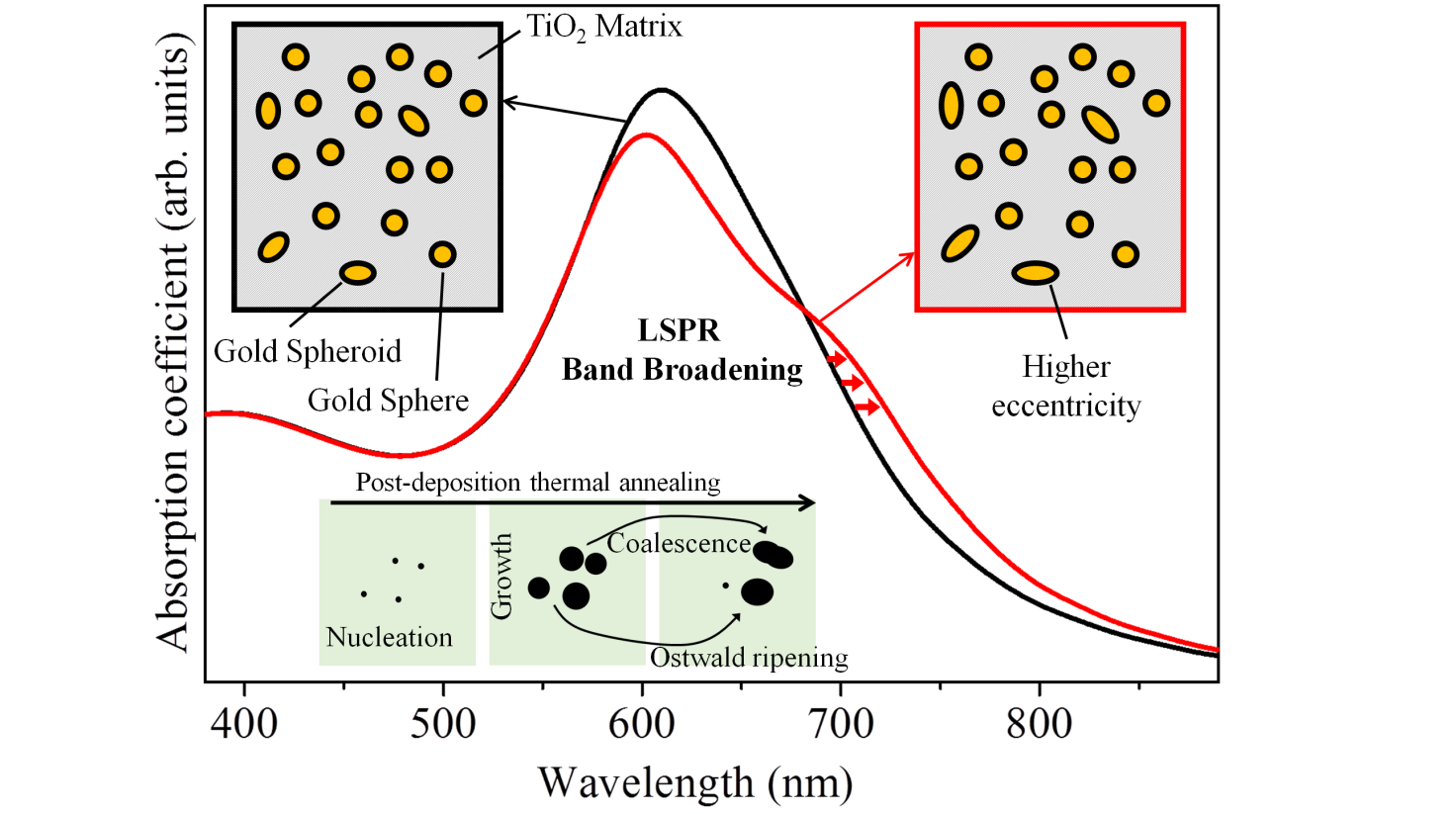 Table 1: Average size of the Au NPs estimated by TEM (Feret analysis) and XRD peak fitting.Table 1: Average size of the Au NPs estimated by TEM (Feret analysis) and XRD peak fitting.Table 1: Average size of the Au NPs estimated by TEM (Feret analysis) and XRD peak fitting.Table 1: Average size of the Au NPs estimated by TEM (Feret analysis) and XRD peak fitting.Table 1: Average size of the Au NPs estimated by TEM (Feret analysis) and XRD peak fitting.Table 1: Average size of the Au NPs estimated by TEM (Feret analysis) and XRD peak fitting.Au concentration (at.%) and annealing temperature TEM analysisTEM analysisTEM analysisXRD peak fittingXRD peak fittingAu concentration (at.%) and annealing temperature Particle countsAverage Feret diameter (nm)Standard deviation, XRD scattering domain size (nm)Reliability of the fit (Winfit software)2 at.% Au @ 500 ºC6501.80.6----------6 at.% Au @ 500 ºC2452.00.92.687%11 at.% Au @ 500 ºC1791.71.24.190%15 at.% Au @ 500 ºC2064.24.37.394%11 at.% Au @ 300 ºC901.30.62.087%11 at.% Au @ 600 ºC2061.40.85.090%11 at.% Au @ 800 ºC2092.52.210.993%Table 2: Parameters used in calculations of the optical properties.Table 2: Parameters used in calculations of the optical properties.Table 2: Parameters used in calculations of the optical properties.Table 2: Parameters used in calculations of the optical properties.Table 2: Parameters used in calculations of the optical properties.Au concentration (at.%)“Small” (spherical) NPs diameter (nm)“Large” (spheroidal) NPs diameter (nm)“Large” (spheroidal) NPs diameter (nm)SpectraAu concentration (at.%)“Small” (spherical) NPs diameter (nm)2R*Eccentricity ()Spectra2 at.%2-6------Figure 66 at.%2-6------Figure 711 at.%48 (10%)0.55-0.80Figure 8